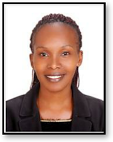 CURRICULUM VITAE: SALES ASSOCIATENAME: ANITAANITA.332705@2freemail.com PERSONAL DETAILSDate of birth	             :	31-01-1984Gender			:	FemaleNationality		:	KenyanVisa Status                     :           Visit Visa Language		:            English, SwahiliPROFESSIONAL OBJECTIVE:I am a self-motivated customer service professional, well experienced in busy environment, organized individual with excellent customer service skills and attention to details. I am able to communicate effectively with a range of different people in high-pressure situation.CAREER OBJECTIVE:To secure a challenging assignment in a stimulating working environment which will effectively utilize my multifunctional skill while offering continual growth and learning opportunities looking forward to making a positive and substantial contribution towards the growth of the organization with my personal growth.Skills and Competencies:Ability to handle conflict situations tactfully and firmlyAbility to remain in a static position for long period and work.Well versed with computer skills.PROFESSIONAL EXPERIENCE Company: Standard Chartered Bank (Kenya): June 2011- July 2015Customer Service/Sales RepresentativeDuties and Responsibilities.Attend to customers enquiries and provide accurate serviceMade telephone calls and in-person visits and presentations to existing and prospective customers on the bank’s new productsResearched sources for developing prospective customers and for information to determine their potentialCoordinated sales effort with marketing, sales management, accounting, logistics and technical service groups.Analyzed the territory/market’s potential and determined the value of existing and prospective customers’ value to the bank.Supplies management with oral and written reports on customer needs, problems, interests, competitive activities, and potential for new products and servicesCompany: Mr. Price Retail Fashion Shop (Nairobi): May 2009 – May 2011Sales Associate: Selling Clothes, Accessories and PerfumesDuties and Responsibilities Cleaning Shelves counters and tables.Ensuring that all customers receive excellent service through direct salesmanship, and prompt and courteous service. Assisting customers with questions, needs and purchases.Attending weekly sales meetings.Cultivating successful relationships with retail customers. Completing each transaction in a quick and efficient manner. Preparing merchandise for display.Assisting customers with purchase decisions. Assisting in physical inventory counts. Implementing all visual merchandising standards.  EDUCATIONAL QUALIFICATIONUniversity             : Moi University                                 2005-2008  BA. Geography College                  :  Kenya College of Accountancy                                  2003-2005Certificate in Public Accounting  Secondary	        : St. Angela’s Girls’ secondary school                                    1999 - 2002             Kenya Certificate of secondary education.            Primary	        :Jitegemea Primary school                                                 Jan 1991 - Nov 1998                                                  Kenya Certificate of primary education HOBBIESListening to music TravelingMaking friendsReadingREFEREESAvailable upon request 